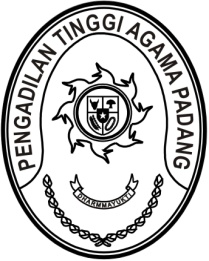 MAHKAMAH AGUNG REPUBLIK INDONESIADIREKTORAT JENDERAL BADAN PERADILAN AGAMAPENGADILAN TINGGI AGAMA PADANGJalan By Pass KM 24, Batipuh Panjang, Koto TangahKota Padang, Sumatera Barat 25171 www.pta-padang.go.id, admin@pta-padang.go.idSURAT TUGASNomor : 0606/KPTA.W3-A/DL1.10/II/2024Menimbang 	:  bahwa dalam rangka kelancaran pelaksanaan tugas pada Pengadilan Agama di lingkungan Pengadilan Tinggi Agama Padang dipandang perlu melakukan konsultasi dengan Biro Perencanaan Mahkamah Agung RI;Dasar	 : 1.	Peraturan Mahkamah Agung Nomor 8 Tahun 2016 Tentang Pengawasan Dan Pembinaan Atasan Langsung Di Lingkungan Mahkamah Agung Dan Badan Peradilan Di Bawahnya;	2. Daftar Isian Pelaksanaan Anggaran Pengadilan Tinggi Agama Padang Nomor SP DIPA-005.01.2.401900/2024 tanggal 24 November 2023;MENUGASKANKepada         	: 	1. Ismail, S.H.I., M.A., 197908202003121004, Pembina Tingkat I/(IV/b),   Pelaksana Tugas Sekretaris;		2.	Mukhlis S.H., 197302242003121002, Pembina Tingkat I (IV/b), Kepala Bagian Perencanaan dan Kepegawaian;		3.	Millia Sufia, S.E.,S.H.,M.M., 198410142009042002, Penata Tingkat I/ (III/d), Kepala Subbagian Keuangan dan PelaporanUntuk	: 	Melakukan konsultasi ke Biro Perencanaan Mahkamah Agung RI pada tanggal 18 s.d 21 Februari 2024 Gedung Sekretariat Mahkamah Agung RI, Jalan Medan Merdeka Utara No. 9-13, Jakarta Pusat.		Segala biaya yang timbul untuk pelaksanaan tugas ini dibebankan pada DIPA Pengadilan Agama Koto Baru Tahun Anggaran 2024.		Surat tugas ini dibuat untuk dipergunakan sebagaimana mestinya.    Padang, 15 Februari 2024	KetuaAbd. Hamid PulunganTembusan: Kepala Biro Perencanaan Mahkamah Agung RI.